Recall Cases Summary – China (Last Update Date: 31 August 2022)DateProvinceProduct Categories Hazard Image 1-Aug-2022Inner MongoliaPepper Fruit PickerMachineryInjury Hazard, Safety Risk Hazard/1-Aug-2022ZhejiangSports Flip Water CupFood Contact MaterialBurn Hazard/1-Aug-2022ZhejiangOutdoor Space CupFood Contact MaterialBurn Hazard/1-Aug-2022ZhejiangWater CupFood Contact MaterialBurn Hazard/1-Aug-2022ZhejiangProtein Powder Portable Shaker CupFood Contact MaterialBurn Hazard/1-Aug-2022ZhejiangShaker CupFood Contact MaterialBurn Hazard/1-Aug-2022ZhejiangDouble-Layer Plastic CupFood Contact MaterialBurn Hazard/1-Aug-2022ZhejiangOutdoor Sport Space CupFood Contact MaterialBurn Hazard/1-Aug-2022ZhejiangPlastic CupFood Contact MaterialBurn Hazard/1-Aug-2022ZhejiangPlastic CupFood Contact MaterialBurn Hazard/1-Aug-2022ZhejiangSpace CupFood Contact MaterialBurn Hazard/1-Aug-2022ZhejiangFunctional ChairFurnitureFall Hazard, Injury Hazard/1-Aug-2022ZhejiangFitness Water BottleFood Contact MaterialBurn Hazard/1-Aug-2022ZhejiangOffice ChairFurnitureFall Hazard, Injury Hazard/1-Aug-2022ZhejiangOffice ChairFurnitureFall Hazard, Injury Hazard/1-Aug-2022ZhejiangOffice ChairFurnitureFall Hazard, Injury Hazard/1-Aug-2022ZhejiangTrolley TableFurnitureInjury Hazard/1-Aug-2022ZhejiangOffice ChairFurnitureFall Hazard, Injury Hazard/1-Aug-2022ZhejiangChildren's Study ChairFurnitureInjury Hazard/1-Aug-2022ZhejiangChildren's Study TableFurnitureInjury Hazard/1-Aug-2022ZhejiangElectric BicycleSporting Goods / EquipmentFall Hazard, Safety Risk Hazard/1-Aug-2022ZhejiangBedside TableFurnitureHealth Risk Hazard/1-Aug-2022ZhejiangPeak CupFood Contact MaterialBurn Hazard/1-Aug-2022ZhejiangBedside TableFurnitureHealth Risk Hazard/1-Aug-2022ZhejiangElectric Bicycle Rider HelmetProtective EquipmentSafety Risk Hazard/1-Aug-2022ZhejiangPortable Tritan Water BottleFood Contact MaterialBurn Hazard/1-Aug-2022ZhejiangElectric Bicycle HelmetProtective EquipmentSafety Risk Hazard/1-Aug-2022ZhejiangChildren's Computer ChairFurnitureInjury Hazard, Fall Hazard/1-Aug-2022ZhejiangSports Water Cup with Bullet CapFood Contact MaterialBurn Hazard/1-Aug-2022ZhejiangFrosted Water CupFood Contact MaterialBurn Hazard/1-Aug-2022ZhejiangSports Water CupFood Contact MaterialBurn Hazard/1-Aug-2022ZhejiangPlastic Water CupFood Contact MaterialBurn Hazard/1-Aug-2022ZhejiangRider HelmetProtective EquipmentInjury Hazard/1-Aug-2022ZhejiangPlastic Space CupFood Contact MaterialBurn Hazard/1-Aug-2022ZhejiangElectric Bicycle HelmetProtective EquipmentInjury Hazard/1-Aug-2022ZhejiangChildren's Learning ChairFurnitureSafety Risk Hazard/3-Aug-2022TianjinElectric BicycleSporting Goods / EquipmentInjury Hazard/3-Aug-2022BeijingSports ShoesFootwearHealth Risk Hazard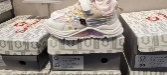 3-Aug-2022TianjinSynthetic Brake FluidChemicalsSafety Risk Hazard/3-Aug-2022Inner MongoliaSchoolwork BookStationeryCut Hazard, Safety Risk Hazard/3-Aug-2022GuangdongRechargeable Electric Mosquito SwatterElectrical AppliancesElectric Shock Hazard/3-Aug-2022GuangdongUSB ChargerElectrical AppliancesSafety Risk Hazard/3-Aug-2022GuangdongDownlight, Spotlight and Panel LightElectrical AppliancesElectric Shock Hazard, Fire Hazard/3-Aug-2022GuangdongFire Emergency Sign LampProtective EquipmentElectric Shock Hazard/3-Aug-2022GuangdongHand DryerElectrical AppliancesElectric Shock Hazard/4-Aug-2022Guangxi360 Environmental Protection BowlFood Contact MaterialBurn Hazard/5-Aug-2022BeijingSynthetic Brake FluidChemicalsSafety Risk Hazard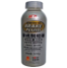 5-Aug-2022JiangsuChildren's Furniture (Lifting Solid Wood Study Table)FurnitureSafety Risk Hazard, Injury Hazard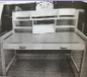 5-Aug-2022Inner MongoliaAnti-Theft Security DoorProtective EquipmentSafety Risk Hazard/8-Aug-2022JiangsuElectric BicycleSporting Goods / EquipmentFire Hazard, Injury Hazard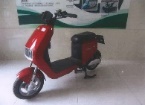 8-Aug-2022TianjinElectric BicycleSporting Goods / EquipmentInjury Hazard/8-Aug-2022AnhuiMFZ/ABC3 Portable Dry Powder Fire ExtinguisherProtective EquipmentSafety Risk Hazard/8-Aug-2022AnhuiDouble RaincoatFabric / Textile / Garment / Home TextileHealth Risk Hazard/9-Aug-2022AnhuiComposition BookStationeryCut Hazard/9-Aug-2022AnhuiForeign Language BookStationeryCut Hazard/9-Aug-2022AnhuiPaper CupFood Contact MaterialHealth Risk Hazard/10-Aug-2022JiangsuElectric BicycleSporting Goods / EquipmentInjury Hazard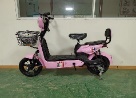 11-Aug-2022GuangdongN95 Folding Protective Mask (Earband Type)Protective EquipmentHealth Risk Hazard/11-Aug-2022GuangdongElectric Vehicle ChargerElectrical AppliancesElectric Shock Hazard/11-Aug-2022GuangdongPower AdapterElectrical AppliancesFire Hazard/11-Aug-2022GuangdongDownlight and LED Panel LightElectrical AppliancesElectric Shock Hazard, Fire Hazard/11-Aug-2022GuangdongElectric Mosquito Swatter ProductElectrical AppliancesElectric Shock Hazard/11-Aug-2022GuangdongLED Waterproof Dyeing LightElectrical AppliancesElectric Shock Hazard/11-Aug-2022GuangdongPrincess Magic WandToys and Childcare ProductsInjury Hazard, Cut Hazard/11-Aug-2022GuangdongShort-Sleeved NightdressFabric / Textile / Garment / Home TextileSuffocation Hazard, Strangulation Hazard/11-Aug-2022GuangdongTrousersFabric / Textile / Garment / Home TextileHealth Risk Hazard/12-Aug-2022JiangsuChildren's DeskFurnitureInjury Hazard, Health Risk Hazard, Cut Hazard/15-Aug-2022BeijingFuel-Efficient Composite Protective AgentChemicalsFire Hazard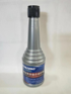 15-Aug-2022BeijingChildren's BedFurnitureInjury Hazard, Fall Hazard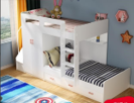 24-Aug-2022Inner MongoliaBallroom Dance SkirtFabric / Textile / Garment / Home TextileEntanglement Hazard, Injury Hazard, Safety Risk Hazard/24-Aug-2022AnhuiDisposable Three-Layer Dust MaskProtective EquipmentHealth Risk Hazard/24-Aug-2022AnhuiKindergarten UniformFabric / Textile / Garment / Home TextileDamage to Skin/24-Aug-2022AnhuiFloor TileConstruction ProductsFall Hazard, Cut Hazard/25-Aug-2022AnhuiExercise BookStationeryCut Hazard, Safety Risk Hazard/25-Aug-2022AnhuiLaminated Wood FloorConstruction ProductsSafety Risk Hazard/25-Aug-2022AnhuiAviation CupFood Contact MaterialBurn Hazard/25-Aug-2022AnhuiPaper CupFood Contact MaterialBurn Hazard, Safety Risk Hazard/31-Aug-2022HubeiLeisure Plastic Cup and Aviation cupFood Contact MaterialBurn Hazard/31-Aug-2022HubeiDressFabric / Textile / Garment / Home TextileHealth Risk Hazard/